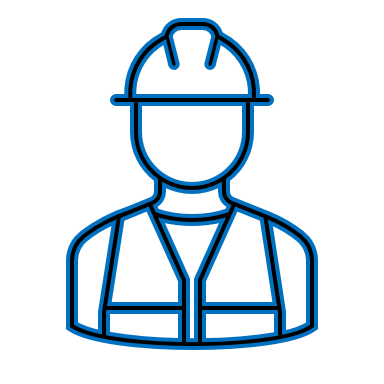 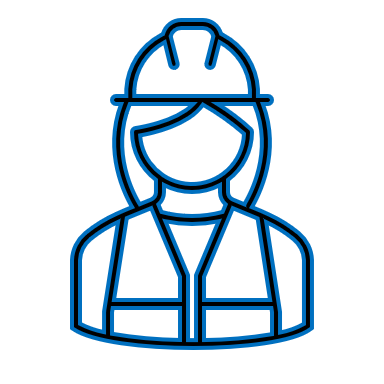 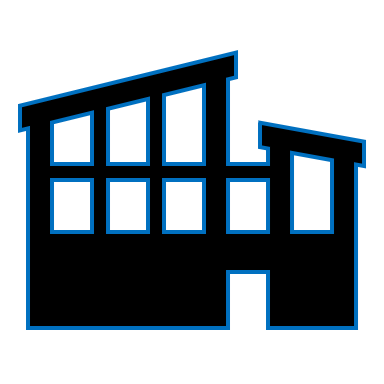 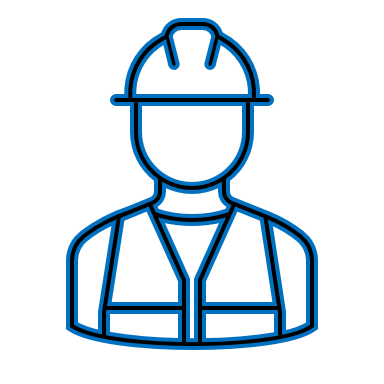 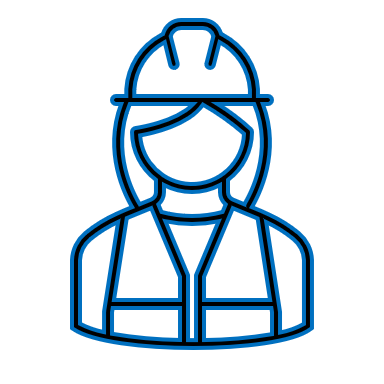 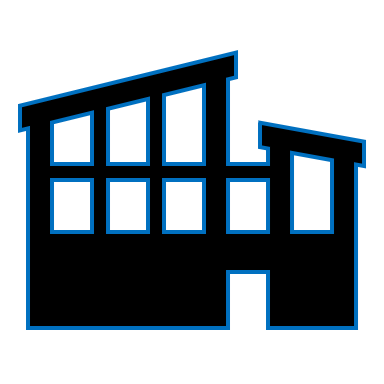 CWMNI ADEILADU IFOR HOLMES,Uned 7,Heol y Sidan,Caerdydd, CF99 4UQ.Pennaeth ysgol,Enw’r ysgolCyfeiriad 1Cyfeiriad 2Tref/DinasCôd PostAnnwyl Addysgwr,Fel rhywun sy’n gweithio’n agos at ENW’R ARDAL NATUR LEOL, rydyn ni’n ysgrifennu atoch i roi gwybod am ddatblygiad newydd cyffrous a fydd, gobeithio, dod i’ch ardal chi yn fuan. Rydyn ni wedi anfon cynlluniau at Adran Gynllunio Cyngor EICH SIR yn gofyn am ganiatâd i adeiladu parc siopa newydd ar safle presennol ENW’R ARDAL NATUR LEOL.Bydd y parc siopa’n cynnwys lle ar gyfer 20 o siopau, sinema a phedwar bwyty. Bydd llefydd parcio ar gyfer 600 o gerbydau. Ynghyd â chynnig profiad gwerth chweil i bobl leol sydd am fynd i’r sinema, siopa a bwyta allan, bydd adeiladu’r parc siopa newydd yn creu 300 o swyddi.  Rwy’n siŵr eich bod yn mwynhau siopa a mynd i’r sinema yn eich amser hamdden, felly rwy’n cysylltu i ofyn i chi ysgrifennu llythyr i gefnogi ein cais i Gyngor EICH SIR.  Efallai y gallech chi annog eich dysgwyr i wneud yr un peth? Cofion gorau,Ifor Holmes,Rheolwr-Gyfarwyddwr,CWMNI ADEILADU IFOR HOLMES.